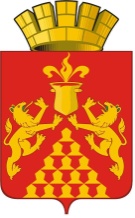 Дума  городского  округа  Красноуральскседьмого  созываРЕШЕНИЕот  28 июля 2022 года  № 396 город  КрасноуральскО внесении изменений в  Порядок проведения оценки регулирующего воздействия проектов муниципальных нормативных правовых актов городского округа Красноуральск, утвержденный решением Думы городского округа Красноуральск от 30 сентября 2021 года № 330 В целях реализации Федерального закона от 06 октября 2003 года № 131-ФЗ «Об общих принципах организации местного самоуправления в Российской Федерации», Закона Свердловской области от 14 июля 2014 года № 74-ОЗ «Об оценке регулирующего воздействия проектов нормативных правовых актов Свердловской области и проектов муниципальных нормативных правовых актов и экспертизе нормативных правовых актов Свердловской области и муниципальных нормативных правовых актов», руководствуясь постановлением Правительства Свердловской области от 26 ноября 2014 года № 1051-ПП «О проведении оценки регулирующего воздействия проектов нормативных правовых актов Свердловской области и экспертизы нормативных правовых актов Свердловской области», статьей 23 Устава городского округа Красноуральск,  Дума городского округа Красноуральск РЕШИЛА:Внести изменение в Порядок проведения оценки регулирующего воздействия проектов нормативных правовых актов городского округа Красноуральск, утвержденный решением Думы городского округа Красноуральск от 30 сентября 2021 года № 330, изложив пункт 3 статьи 1 в следующей редакции:«3. Оценке регулирующего воздействия подлежат проекты решений Думы городского округа Красноуральск,  постановлений главы городского округа Красноуральск; постановлений администрации городского округа Красноуральск:1) устанавливающие новые, изменяющие или отменяющие ранее предусмотренные нормативными правовыми актами городского округа Красноуральск обязательные требования, связанные с осуществлением предпринимательской и иной экономической деятельности, оценка соблюдения которых осуществляется в рамках муниципального контроля (надзора), привлечения к административной ответственности, предоставления лицензий и иных разрешений, аккредитации, оценки соответствия продукции, иных форм оценок и экспертиз (далее обязательные требования для субъектов предпринимательской и иной экономической деятельности);2) устанавливающие новые, изменяющие или отменяющие ранее предусмотренные нормативными правовыми актами городского округа Красноуральск обязанности и запреты для субъектов предпринимательской и инвестиционной деятельности;3) устанавливающие, изменяющие или отменяющие ответственность за нарушение нормативных правовых актов городского округа Красноуральск, затрагивающих вопросы осуществления предпринимательской и иной экономической деятельности. Указанные в части первой настоящего пункта проекты нормативных правовых актов городского округа Красноуральск не подлежат оценке регулирующего воздействия в случае, если они являются:1) проектами решений Думы городского округа Красноуральск, устанавливающими, изменяющими, приостанавливающими, отменяющими местные налоги и сборы;2) проектами решений Думы городского округа Красноуральск, регулирующими бюджетные правоотношения;3) проектами нормативных правовых актов городского округа Красноуральск, разработанными в целях ликвидации чрезвычайных ситуаций природного и техногенного характера на период действия режимов чрезвычайных ситуаций.».Настоящее решение вступает в силу после его официального опубликования.Опубликовать настоящее решение в газете «Красноуральский рабочий» и разместить на официальном сайте Думы городского округа Красноуральск в информационно-телекоммуникационной сети «Интернет» (http://www.dumakrur.ru).     Контроль исполнения настоящего решения возложить на постоянную комиссию по законодательству и местному самоуправлению Думы городского округа Красноуральск (Ю.А. Мурзаев).Председатель Думыгородского округа Красноуральск                                              А.В. МедведевГлавагородского округа Красноуральск                                          Д.Н. Кузьминых